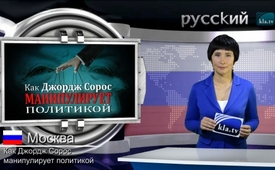 Как Джордж Сорос Манипулирует политикой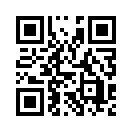 В своей книге «Теневая партия» американский публицист Дэвид Горовиц описывает, как миллиардер Джордж Сорос посредством своих фондов контролирует демократическую партию США. Кроме того, Сорос с помощью принадлежащих ему неправительственных организаций финансирует мировые беспорядки и даже перевороты.В своей книге «Теневая партия» американский публицист Дэвид Горовиц описывает, как миллиардер Джордж Сорос посредством своих фондов контролирует демократическую партию США. Кроме того, Сорос с помощью принадлежащих ему неправительственных организаций финансирует мировые беспорядки и даже перевороты. 
Так в 2017 году Сорос перевёл в фонд «Открытого общества» почти 18 млрд. долларов своего капитала. Этот фонд, имеющий филиалы во многих столицах, поставил себе целью ликвидировать во всём мире все национальные границы. Для этого он финансирует мигрантов и повсеместно усиленно поддерживает главным образом левые группы, такие как, например, "антифа". 
Дэвид Горовиц описывает стратегию 
хаоса следующим образом: «Создай насилие на улицах, а затем пусть твои собственные люди придут, чтобы опять навести порядок». Настало время, чтобы совместно и осознанно освободиться от этого 
стратегического воздействия власть имущих.от abИсточники:www.epochtimes.de/politik/welt/anti-kavanaugh-proteste-undkonfrontationen-george-sorosfinanziert-
die-organisatorea2665624.
html | Buch: David Horowitz,
„The Shadow PartyМожет быть вас тоже интересует:---Kla.TV – Другие новости ... свободные – независимые – без цензуры ...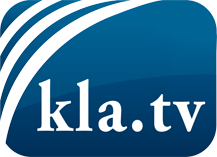 О чем СМИ не должны молчать ...Мало слышанное от народа, для народа...регулярные новости на www.kla.tv/ruОставайтесь с нами!Бесплатную рассылку новостей по электронной почте
Вы можете получить по ссылке www.kla.tv/abo-ruИнструкция по безопасности:Несогласные голоса, к сожалению, все снова подвергаются цензуре и подавлению. До тех пор, пока мы не будем сообщать в соответствии с интересами и идеологией системной прессы, мы всегда должны ожидать, что будут искать предлоги, чтобы заблокировать или навредить Kla.TV.Поэтому объединитесь сегодня в сеть независимо от интернета!
Нажмите здесь: www.kla.tv/vernetzung&lang=ruЛицензия:    Creative Commons License с указанием названия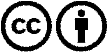 Распространение и переработка желательно с указанием названия! При этом материал не может быть представлен вне контекста. Учреждения, финансируемые за счет государственных средств, не могут пользоваться ими без консультации. Нарушения могут преследоваться по закону.